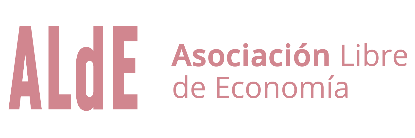 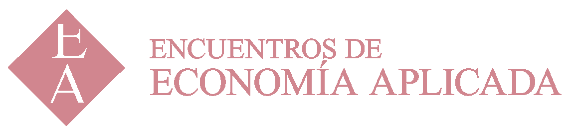 XXIV APPLIED ECONOMICS MEETINGPalma (Mallorca), 9-10 June 2022
REGISTRATION FORMSURNAME: ............................................................................................ NAME: .......................................................................UNIVERSITY OR RESEARCH CENTRE: ........................................................................................................................................CITY: ......................................COUNTRY.: .......................................E-MAIL: ........................................................................... I WISH TO ATTEND THE CONFERENCE AND:         I PRESENT A PAPER: ID: ....................                 I DON’T PRESENT A PAPERADDITIONALLY, I’M WILLING TO SUBMIT THE PAPER TO THE YOUNG RESEARCHERS ALdE AWARD 2022:        YES   NOpledging to accept the Award terms and conditions published in the web page of the Meeting. In case of joint papers, ALL CO-AUTHORS must be LESS THAN 35 YEARS OLD.PAYMENT METHOD	BANK TRANSFER TO: ALDE ASOCIACIÓN LIBRE DE ECONOMÍA	TO THE BANK: IBERCAJA 	ACCOUNT IBAN: ES33 2085 0103 9703 3175 1865 	IBERCAJA SWIFT/BIC CODE: CAZRES2Z	OF A TOTAL OF: ...................€.ENCLOSING A PROOF OF PAYMENT IN THE WEB REGISTRATION FORM PAYMENT  CONCEPTSCONDITIONREGISTRATION FEESBEFORE APRIL 23rdBEFORE APRIL 23rdBEFORE APRIL 23rdONLY MEETING REGISTRATIONALdE MEMBER200,00 €ONLY MEETING REGISTRATIONNO ALdE MEMBER260,00 €MEETING REGISTRATION+ALDE MEMBERSHIP 2022ALdE MEMBER, Non Tenured Teaching position240,00 €MEETING REGISTRATION+ALDE MEMBERSHIP 2022ALdE MEMBER, Tenured Teaching Position280,00 €BETWEEN MAY 23rd AND MAY 15th (deadline for registration)BETWEEN MAY 23rd AND MAY 15th (deadline for registration)BETWEEN MAY 23rd AND MAY 15th (deadline for registration)ONLY MEETING REGISTRATION ALdE MEMBER250,00 €ONLY MEETING REGISTRATIONNO ALdE MEMBER310,00 €MEETING REGISTRATION+ALDE MEMBERSHIP 2022ALdE MEMBER, Non Tenured Teaching position 290,00 €MEETING REGISTRATION+ALDE MEMBERSHIP 2022ALdE MEMBER, Tenured Teaching position330,00 €SUPPLEMENTSFEES   Supplement for dinner on Thursday10,00 €Supplement for gala dinner (Friday)15,00 €  Supplement for accompanying person (both dinners)100,00€